РОССИЙСКАЯ ФЕДЕРАЦИЯ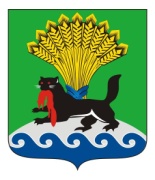 ИРКУТСКАЯ ОБЛАСТЬИРКУТСКОЕ РАЙОННОЕ МУНИЦИПАЛЬНОЕ ОБРАЗОВАНИЕАДМИНИСТРАЦИЯПОСТАНОВЛЕНИЕот «17 » февраля 2017 г.					                                   № 58О специальных местах для размещения печатных агитационных материалов при подготовке и проведении дополнительных выборов депутата Думы Иркутского районного муниципального образования шестого созыва по одномандатному округу № 16         Рассмотрев предложения Иркутской районной территориальной избирательной комиссии, в соответствии с п.п. 7,10 ст. 54 Федерального закона от 12.06.2002 № 67-ФЗ «Об основных гарантиях избирательных прав и права на участие в референдуме граждан Российской Федерации», п.7 статьи 81 закона Иркутской области от 11.11.2011 № 116-ОЗ «О муниципальных выборах в Иркутской области», руководствуясь ст.ст. 39,45,54 Устава Иркутского районного муниципального образования, администрация Иркутского районного муниципального образованияПОСТАНОВЛЯЕТ:1. Выделить  специальные места на территории избирательных участков в границах Иркутского районного муниципального образования для размещения печатных агитационных материалов при подготовке и проведении  дополнительных выборов депутата Думы Иркутского районного муниципального образования шестого созыва по одномандатному округу № 16 (согласно приложению).	2. Запретить размещение агитационных материалов на памятниках, обелисках, зданиях, сооружениях и в помещениях, имеющих историческую, культурную или архитектурную ценность, а также в зданиях, в которых размещены избирательные комиссии, помещения для голосования, и на расстоянии менее 50 метров от входа в них.	3. Постановление опубликовать в газете «Ангарские огни», на официальном сайте администрации Иркутского муниципального образования www.irkraion.ru.	4. Контроль  исполнения постановления возложить на заместителя Мэра района - руководителя аппарата. Мэр                                                                                                               Л.П.Фролов                                                                             Приложение                                                                              к постановлению                                                                             администрации Иркутского                                                                             районного муниципального                                                                             образования                                                                             от 17.02.2017            № 58СПЕЦИАЛЬНЫЕ МЕСТА ДЛЯ РАЗМЕЩЕНИЯ ПЕЧАТНЫХ АГИТАЦИОННЫХ МАТЕРИАЛОВ ПРИ ПОДГОТОВКЕ И ПРОВЕДЕНИИ ДОПОЛНИТЕЛЬНЫХ ВЫБОРОВ ДЕПУТАТА ДУМЫ ИРКУСТКОГО РАЙОННОГО МУНИЦИПАЛЬНОГО ОБРАЗОВАНИЯ ШЕСТОГО СОЗЫВА ПО ОДНОМАНДАТНОМУ ОКРУГУ № 16Заместитель Мэра района -                                                              П.Н.Новосельцев руководитель аппарата№  избира-тельного участкаНаселенный пунктМесто вывешивания агитационных материалов785п. Молодежныйдоска объявлений, расположенная рядом с магазином «Березка», ул. Подгорная.786п. Новая Разводнаядоска объявлений, расположенная на                      ул. Кирпичная, ул. Трактовая.787п. Молодежныйдоска объявлений, расположенная  на конечной остановке общественного транспорта  Иркутский государственный аграрный университет имени А.А. Ежевского